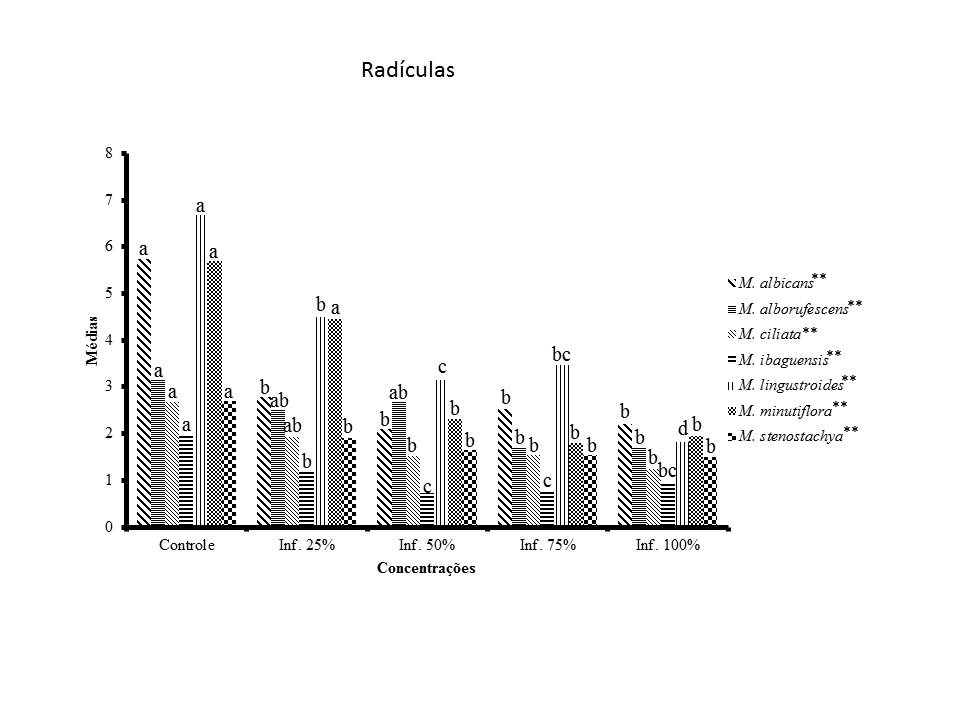 Figura 4 - Comprimento médio das radículas de alface sobre o efeito das diferentes concentrações do Extrato por Infusão de Miconia spp. (**) significância ao nível de 1% de probabilidade (p < 0,01). Letras iguais não diferem estatisticamente pelo teste de Tukey a 5% de probabilidade. 